Legnica, dnia 9 maj 2023 r.KOMENDA MIEJSKA PAŃSTWOWEJ STRAŻY POŻARNEJw Legnicyul. Witelona 2, 59-220 LegnicaSpecyfikacja  Warunków Zamówienia(SWZ)Przedmiot zamówienia: „Dostawa łodzi ratowniczych wraz z przyczepami dla Komendy Miejskiej Państwowej Straży Pożarnej w Legnicy”W postępowaniu prowadzonym w trybie podstawowym o wartości szacunkowej nie przekraczającej 140 000 EUROZnak postępowania MT.2370.  1  .2023							  Komendant Miejski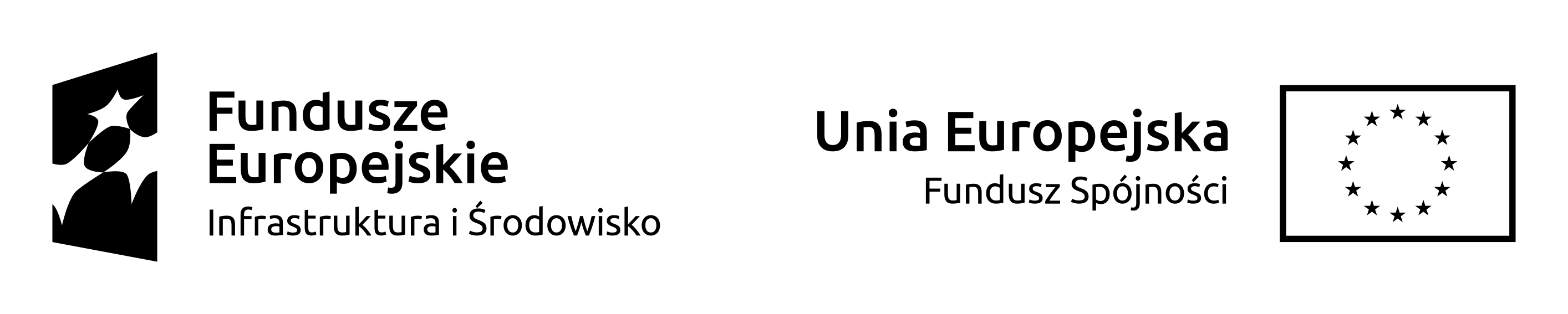                                                                                             Państwowej Straży Pożarnej w Legnicy                                                                                            z up.                                                                                              bryg. mgr inż. Marcin Swenderski                                                                                                 Zastępca Komendanta Miejskiego                                                                                          /podpisano kwalifikowanym podpisem elektronicznym/Rozdział I. Dane Zamawiającego.1. Dane Zamawiającego:Komenda MiejskaPaństwowej Straży Pożarnej w Legnicy,ul. Witelona 2, 59-220 Legnica	NIP: 691-203-18-78,  REGON: 390088053	tel.: (76) 752-21-12; 	adres strony internetowej: https://www.gov.pl/web/kmpsp-legnica e-mail: sekretariat@strazlegnica.pl2. Adres strony internetowej, na której jest prowadzone postępowanie i na której będą dostępne wszelkie dokumenty związane z prowadzoną procedurą: https://www.gov.pl/web/kmpsp-legnica, zakładka BIP https://ezamowienia.gov.plRozdział II. Tryb udzielenia zamówienia1.Postępowanie prowadzone jest przy użyciu środków komunikacji elektronicznej w trybie podstawowym o jakim stanowi art. 275 pkt.1 ustawy PZP.2.Zamawiający nie przewiduje wyboru najkorzystniejszej oferty z wcześniejszym zastosowaniem procedury negocjacji.3.Zamawiający nie przewiduje przeprowadzania aukcji elektronicznej.Rozdział III. Przedmiot zamówieniaPrzedmiotem postępowania jest udzielenie zamówienia publicznego na: „Dostawa łodzi ratowniczych wraz z przyczepami dla Komendy Miejskiej Państwowej Straży Pożarnej w Legnicy”1.Opis przedmiotu zamówienia wg kodu CPV:- 34521400-9 łodzie ratunkowe- 34223310-2 przyczepy ogólnego zastosowaniaDo faktury zakupu należy dołączyć dokumenty do rejestracji przyczepy w Wydziale Komunikacji./nr VIN, świadectwo homologacji/.Łodzie, przyczepy, wyposażenie łodzi musi być fabrycznie nowe.3.Oferowane przez Wykonawców łodzie muszą spełniać warunki dopuszczenia do obrotu i stosowania na terenie Rzeczypospolitej Polskiej.4.Szczegółowe warunki realizacji zamówienia zawiera załącznik nr 5 do SWZ - Projekt umowy.Rozdział III. Składanie ofert częściowych i wariantowych. 1.Zamawiający    dopuszcza składania ofert częściowych dla każdego zadania.2.Zamawiający nie dopuszcza składania ofert wariantowych.Rozdział IV. Termin wykonania zamówienia.Termin wykonania zamówienia: Zadanie Nr 1 do dnia 30 listopada 2023 r. - zgodnie z Załącznikiem nr 1 do SWZZadanie Nr 2 do dnia 30 lipca 2023 r. - zgodnie z Załącznikiem nr 2 do SWZRozdział V. Warunki udziału w postępowaniu . 1.O udzielenie zamówienia mogą ubiegać się Wykonawcy, którzy nie podlegają wykluczeniu na zasadach określonych w poniższym punkcie 2 oraz spełniają określone przez Zamawiającego warunki udziału w postępowaniu2.Z postępowania o udzielenie wyklucza się Wykonawców, w stosunku do których zachodzi  którakolwiek z okoliczności wskazanych w:1)	art. 108 ust. 1 ustawy Pzp,2)	art. 109 ust. 1 pkt 4,5,7 ustawy Pzp. 3.Wykluczenie Wykonawcy następuje zgodnie z art. 111 ustawy Pzp.4.O udzielenie zamówienia mogą się ubiegać Wykonawcy, którzy spełniają warunki dotyczące:        1) Zdolności do występowania w obrocie gospodarczym – Zamawiający nie stawia warunku w niniejszym zakresie. 	2) Sytuacji ekonomicznej lub finansowej – Zamawiający nie stawia warunku w niniejszym zakresie,		3) Zamawiający , w stosunku do Wykonawców wspólnie ubiegających się o udzielenie zamówienia, w odniesieniu do warunków dotyczącego zdolności technicznej lub zawodowej – dopuszcza łączne spełnienie warunku przez Wykonawców.		4) Zamawiający może na każdym etapie postępowania uznać, że Wykonawca nie posiada wymaganych zdolności, jeżeli posiadanie przez Wykonawcę sprzecznych interesów, w szczególności zaangażowanie zasobów technicznych lub zawodowych Wykonawcy w inne przedsięwzięcia gospodarcze może mieć negatywny wpływ na realizację zamówienia.5. W oparciu przesłanki wskazane w art. 7 ustawy z dnia 13 kwietnia 2022 r. o szczególnych rozwiązaniach w zakresie przeciwdziałania wspieraniu agresji na Ukrainę oraz służących ochronie bezpieczeństwa narodowego (Dz.U.2022.835), tj: 1) wykonawcę oraz uczestnika konkursu wymienionego w wykazach określonych w rozporządzeniu 765/2006 i rozporządzeniu 269/2014 albo wpisanego na listę na podstawie decyzji w sprawie wpisu na listę rozstrzygającej o zastosowaniu środka, o którym mowa w art. 1 pkt 3 ww. ustawy; 2) wykonawcę oraz uczestnika konkursu, którego beneficjentem rzeczywistym w rozumieniu ustawy z dnia 1 marca 2018 r. o przeciwdziałaniu praniu pieniędzy oraz finansowaniu terroryzmu (Dz. U. z 2022 r. poz. 593 i 655) jest osoba wymieniona w wykazach określonych w rozporządzeniu 765/2006 i rozporządzeniu 269/2014 albo wpisana na listę lub będąca takim beneficjentem rzeczywistym od dnia 24 lutego 2022 r., o ile została wpisana na listę na podstawie decyzji w sprawie wpisu na listę rozstrzygającej o zastosowaniu środka, o którym mowa w art. 1 pkt 3 ww. ustawy; 3) wykonawcę oraz uczestnika konkursu, którego jednostką dominującą w rozumieniu art. 3 ust. 1 pkt 37 ustawy z dnia 29 września 1994 r. o rachunkowości (Dz. U. z 2021 r. poz. 217, 2105 i 2106), jest podmiot wymieniony w wykazach określonych w rozporządzeniu 765/2006 i rozporządzeniu 269/2014 albo wpisany na listę lub będący taką jednostką dominującą od dnia 24 lutego 2022 r., o ile został wpisany na listę na podstawie decyzji w sprawie wpisu na listę rozstrzygającej o zastosowaniu środka, o którym mowa w art. 1 pkt 3 ww. ustawyRozdział VI. Informacja o oświadczeniach i dokumentach, jakie  są zobowiązani dostarczyć Wykonawcy w celu potwierdzenia spełnienia warunków udziału w postępowaniu oraz wykazania braku podstaw wykluczenia ( podmiotowe środki dowodowe).1.Do oferty Wykonawca zobowiązany jest dołączyć aktualne na dzień składania ofert oświadczenie o spełnianiu warunków udziału w postępowaniu oraz braku podstaw do wykluczenia z postępowania zgodnie z załącznikiem nr 4 do SWZ.2. Informacje zawarte w oświadczeniu, o którym mowa w punkcie 1 stanowią dowód potwierdzający         brak podstaw do wykluczenia oraz spełniania warunków udziału w postępowaniu.3.W zakresie nieuregulowanym ustawą Pzp lub niniejszą SWZ do oświadczeń i dokumentów składanych przez Wykonawcę w postępowaniu zastosowanie mają w szczególności przepisy rozporządzenia Ministra Rozwoju Pracy i Technologii z dnia 23 grudnia 2020 r. w sprawie podmiotowych środków dowodowych oraz innych dokumentów lub oświadczeń, jakich może żądać Zamawiający od Wykonawcy oraz rozporządzenia Prezesa Rady Ministrów z dnia 30 grudnia 2020 r. w sprawie sposobu sporządzania i przekazywania informacji oraz wymagań technicznych dla dokumentów elektronicznych oraz środków komunikacji elektronicznej w postępowaniu o udzielenie zamówienia publicznego lub konkursie.Rozdział VII. Poleganie na zasobach innych podmiotów.1.Wykonawca może w celu potwierdzenia spełnienia warunków udziału  polegać na zdolnościach technicznych lub zawodowych lub sytuacji finansowej lub ekonomicznej podmiotów udostępniających zasoby, niezależnie od charakteru prawnego łączących go z nimi stosunków prawnych.2.W odniesieniu do warunków dotyczących wykształcenia, kwalifikacji zawodowych lub doświadczenia, Wykonawcy mogą polegać na zdolnościach podmiotów udostepniających zasoby, jeśli podmioty te wykonają świadczenie do realizacji którego te zdolności są wymagane.3.Wykonawca, który polega na zdolnościach lub sytuacji podmiotów udostępniających zasoby, składa wraz z ofertą, zobowiązanie podmiotu udostępniającego zasoby do lub inny podmiotowy środek dowodowy potwierdzający, że Wykonawca realizując zamówienie, będzie dysponował niezbędnymi zasobami tych podmiotów.3.1.Zobowiązanie podmiotu udostepniającego zasoby, potwierdza, że stosunek łączy Wykonawcę z podmiotami udostępniającymi zasoby gwarantuje rzeczywisty dostęp do tych zasobów oraz określa w szczególności:1)zakres dostępnych Wykonawcy zasobów podmiotu  udostepniającego zasoby:2)sposób i okres udostepnienia Wykonawcy i wykorzystania przez niego zasobów podmiotu udostepniającego te zasoby przy wykonywaniu zamówienia:3)czy i w jakim zakresie podmiot udostępniający zasoby, na zdolnościach którego Wykonawca polega w odniesieniu do warunków udziału w postępowaniu dotyczących wykształcenia, kwalifikacji zawodowych lub doświadczenia, zrealizuje roboty budowlane lub usługi, które wskazane zdolności dotyczą.4.Zamawiający ocenia, czy udostępniane Wykonawcy przez podmioty udostępniające zasoby zdolności techniczne lub zawodowe lub ich sytuacja finansowa lub ekonomiczna, pozwalają na wykazanie przez wykonawcę spełnienia warunków udziału w postępowaniu, a także bada, czy nie zachodzą wobec tego podmiotu podstawy wykluczenia, które zostały przewidziane względem Wykonawcy.5.Jezeli zdolności techniczne lub zawodowe, sytuacja ekonomiczna lub finansowa podmiotu udostępniającego zasoby nie potwierdzają spełniania przez Wykonawcę warunków udziału w postępowaniu lub zachodzą wobec tego podmiotu podstawy wykluczenia, Zamawiający żąda, aby Wykonawca w terminie określonym przez Zamawiającego zastąpił ten podmiot innym podmiotem lub podmiotami albo wykazał, że samodzielnie spełnia warunki udziału w postępowaniu.6.Wykonawca nie może, po upływie terminu składania ofert, powoływać się na zdolności lub sytuację podmiotów udostępniających zasoby, jeżeli na etapie składania ofert nie polegał on w danym zakresie na zdolnościach lub sytuacji podmiotów udostępniających zasoby.7.Wykonawca, w przypadku polegania na zdolnościach lub sytuacji podmiotów udostępniających zasoby, przedstawia wraz z oświadczeniem, o którym mowa w Rozdziale VII pkt 1 niniejszej SWZ, także oświadczenie podmiotu udostępniającego zasoby, potwierdzające brak podstaw wykluczenia tego podmiotu oraz odpowiednio spełnianie warunków udziału w postępowaniu, w zakresie, w jakim Wykonawca powołuje się na jego zasoby.Rozdział VIII. Informacja dla Wykonawców wspólnie ubiegających się o udzielenie zamówienia (spółki cywilne/konsorcja)1.Wykonawcy mogą wspólnie ubiegać się o udzielenie zamówienia. W takim przypadku Wykonawcy ustanawiają pełnomocnika do reprezentowania ich w postępowaniu albo do reprezentowania i zawarcia umowy  w sprawie zamówienia publicznego. Pełnomocnictwo winno być załączone do oferty.2.W przypadku Wykonawców wspólnie ubiegających się o udzielenie zamówienia , oświadczenia, o których mowa w Rozdziale VI pkt  1 niniejszej SWZ, składa każdy z wykonawców. Oświadczenie te potwierdzają brak podstaw wykluczenia oraz spełniania warunków udziału w zakresie, w jakim każdy z Wykonawców wykazuje spełnienie warunków udziału w postępowaniu.3.Wykonawcy wspólnie ubiegający się o udzielenie zamówienia dołączają do oferty oświadczenie, z którego wynika, które usługi wykonują poszczególni Wykonawcy.4.Oswiadczenia i dokumenty potwierdzające brak podstaw do wykluczenia z postepowania składa każdy z Wykonawców wspólnie ubiegających się o zamówienie. Rozdział IX. Informacje o sposobie porozumiewania się Zamawiającego z Wykonawcami oraz przekazywania oświadczeń i dokumentów.1.Komunikacja w postępowaniu o udzielenie zamówienia i w konkursie, w tym składanie ofert, wniosków o dopuszczenie do udziału w postępowaniu lub konkursie, wymiana informacji oraz przekazywanie dokumentów lub oświadczeń między zamawiającym a wykonawcą, z uwzględnieniem wyjątków określonych w Pzp , odbywa się przy użyciu środków komunikacji elektronicznej. Przez środki komunikacji elektronicznej rozumie się środki komunikacji elektronicznej zdefiniowane w ustawie z dnia 18 lipca 2020 r. o świadczeniu usług drogą elektroniczną (Dz.U.z 2020 poz. 344).2.Drogą komunikacji elektronicznej przyjętą przez Zamawiającego jest ezamówiennia https://ezamowienia.gov.pl. Korzystanie z ezamówienia  przez Wykonawcę jest bezpłatne. Dodatkow, Zamawiający dopuszcza komunikację elektroniczną poprzez przesyłanie oświadczeń, korespondencji, zapytań ( za wyjątkiem złożenia oferty przez Wykonawcę) poprzez pocztę elektroniczną na adres Zamawiającego: sekretariat@strazlegnica.pl3.Ofertę oświadczenia, o których mowa w art. 125 ust. 1 ustawy Pzp. Podmiotowe środki dowodowe, pełnomocnictwa, zobowiązanie podmiotu udostępniającego zasoby sporządza się postaci elektronicznej, w ogólnie dostępnych formatach danych, w szczególności w formatach .txt. .rtf, .pdf, .doc, .docx, .odt.. Ofertę, a także oświadczenie o jakim mowa w Rozdziale VI ust. 1 niniejszej SWZ składa się, pod rygorem nieważności, w formie elektronicznej (dokument z podpisem kwalifikowanym) lu w postaci elektronicznej opatrzonej podpisem zaufanym lub podpisem osobistym.4.Wykonawca zamierzający wziąć udział w postepowaniu o udzielenie zamówienia publicznego, musi posiadać konto na ePUAp, dzięki któremu uzyska dostęp do formularzy: złożenie oferty, zmiany, wycofania lub wniosku oraz formularza niezbędnego do komunikacji.5.Maksymalny rozmiar plików przesyłanych za pośrednictwem dedykowanych formularzy do złożenia, zmiany, wycofania oferty lub wniosku oraz do komunikacji wynosi 150 MB. Za datę przekazania oferty, wniosków, zawiadomień, dokumentów elektronicznych, oświadczeń przyjmuje się datę ich przekazania ne ePUAP.6.Zasady składania ofert: 1)Wykonawca składa ofertę za pośrednictwem formularza do złożenia, zmiany, wycofania lub wniosku dostępnego na ePUAP i udostępnionego na ezamówienia. W formularzu oferty wykonawca zobowiązany jest podać adres skrzynki ePUAP, na którym prowadzona będzie korespondencja  związana z postępowaniem. Zamawiający zastrzega , iż złożenie oferty w innej formie elektronicznej będzie skutkowało odrzuceniem oferty na podstawie art.226 ust. 1 pkt 6. ustawy. Sposób złożenia oferty, w tym zaszyfrowanie (deszyfrowanie) oferty opisany został w Instrukcji użytkowania systemu dostępnej pod adresem:https://ezamowienia.gov.pl/pl/instrukcje-interaktywn_category/dla-wykonawcy/2)Wykonawca może przed upływem terminu składania ofert zmienić lub wycofać ofertę za pośrednictwem formularza do złożenia, zmiany, wycofania oferty lub wniosku dostępnego na ePUAP i udostępnionych również na  ezamówienia. 3)Zamawiający dopuszcza formaty danych określone w katalogu formatów wskazanych w załączniku nr 2 do rozporządzenia Rady Ministrów z dnia 12 kwietnia 2012 r. w sprawie Krajowych Ram Interoperacyjności, minimalnych wymagań dla rejestrów publicznych i wymiany informacji w postaci elektronicznej oraz minimalnych wymagań dla systemów teleinformacyjnych (Dz.U. z 2017 r. poz 2247).7.Osobami uprawnionymi przez Zamawiającego do porozumiewania się z Wykonawcą są:1)asp. Mateusz Strzelczyk2)Dariusz Bartoszuk8.Jednocześnie Zamawiający informuje, że porozumiewanie się zarówno z Zamawiającym, jak i z osobami uprawnionym do porozumiewania się z Wykonawcą jest dopuszczalne jedynie w formie wskazanej w niniejszym rozdziale SWZ.9.Wykonawca może zwrócić się do Zamawiającego z wnioskiem o wyjaśnienie treści SWZ.10.Zamawiający jest obowiązany udzielić wyjaśnień niezwłocznie , jednak nie później niż 2 dni przed terminem złożenia oferty, pod warunkiem że wniosek o wyjaśnienie treści SWZ wpłynął do zamawiającego nie później niż 4 dni przed terminem składania ofert.11.Jeżeli Zamawiający nie udzieli wyjaśnień w terminie, o którym mowa w ust. 10 , przedłuża termin składania ofert o czas niezbędny do zapoznania się wszystkich zainteresowanych wykonawców z wyjaśnieniami niezbędnymi do należytego przygotowania i złożenia ofert. W przypadku gdy wniosek o wyjaśnienie treści SWZ nie wpłynął w terminie, o którym mowa w ust. 10, zamawiający nie ma obowiązku udzielenia wyjaśnień SWZ oraz obowiązku przedłużenia terminu składania ofert.12.Przedłużenie terminu składania ofert, o których mowa w ust. 111, nie wpływa na bieg terminu składania wniosku o wyjaśnienie treści SWZ.13.Treść zapytań wraz z wyjaśnieniami Zamawiający udostępni Wykonawcom, bez ujawniania źródła zapytania, na swojej stronie internetowej, na której prowadzi postępowanie.14.W przypadku rozbieżności pomiędzy treścią niniejszej SWZ, a treścią udzielonych odpowiedzi, jako obowiązującą należy przyjąć treść pisma zawierającego późniejsze oświadczenie Zamawiającego.Rozdział X. Wymagania dotyczące wadium.Zamawiający nie żąda wniesienia wadium. Rozdział XI. Termin związania ofertą. Wykonawca jest związany ofertą przez 30 dni. Bieg terminu związania ofertą rozpoczyna się wraz 
z upływem terminu składania ofert. Rozdział XII. Opis sposobu przygotowania ofert.1.Wykonawca w niniejszym postępowaniu może złożyć tylko jedną ofertę zgodnie z formularzem oferty stanowiącym załącznik nr 3 lub 3A do SWZ w zależności od zadania.2.Do oferty winno być załączone oświadczenie potwierdzające spełnienie braku podstaw do wykluczenia z postępowania.3.Oferta musi być sporządzona w języku polskim. Oferta musi być kompletna i jednoznaczna, a Wykonawca pokrywa wszelkie koszty związane z jej przygotowaniem.4.Oferta oraz załączniki muszą być podpisane przez osobę uprawnioną do występowania w imieniu Wykonawcy, tj. przez osobę uprawnioną do składania oświadczeń woli i zaciągania zobowiązań wskazaną w dokumencie upoważniającym do występowania w obrocie prawnym.5.Ofertę składa się pod rygorem nieważności w formie elektronicznej (dokument z podpisem kwalifikowanym) lub w postaci elektronicznej opatrzonej podpisem zaufanym lub podpisem osobistym.6.Wykonawca składa ofertę z wymaganymi dokumentami za pośrednictwem strony ezamówienia.https://ezamówienia.uzp.gov.pl7.Każdy z Wykonawców może zastrzec informacje stanowiące tajemnicę przedsiębiorstwa w rozumieniu przepisów ustawy o zwalczaniu nieuczciwej konkurencji (t.j.Dz.U.2019 poz.1010 ze zm.), jeżeli Wykonawca nie później niż w terminie składania ofert zastrzegł, że nie mogą być one udostępniane.Rozdział XIII. Termin składania i otwarcia ofert.1.Termin składania ofert za pomocą ezamówienia upływa w dniu 17.05.2023 roku o godzinie 11:002.Otwarcie ofert nastąpi w dniu 17.05.2023 roku o godzinie 12:00 poprzez odszyfrowanie ofert przez Zamawiającego.3.Zamawiający przed otwarciem ofert (a po terminie składania ofert), udostępni na stronie internetowej prowadzonego postępowania informację o kwocie jaką zamierza się przeznaczyć na sfinansowanie zamówienia.4.Niezwłocznie po otwarciu ofert , udostępnia się na stronie internetowej prowadzonego postępowania informacje o:1)Nazwach albo imionach i nazwiskach oraz siedzibach lub miejscach prowadzonej działalności gospodarczej albo miejscach zamieszkania Wykonawców , których oferty zostały otwarte;2)cenach lub kosztach zawartych w ofercie.Rozdział XIV. Opis sposobu obliczenia ceny.1.Podana w ofercie cena brutto oraz stawka podatku VAT zgodnie z formularzem ofertowym ( załącznik nr 3 lub 3A do SWZ)2.Przy wyliczaniu poszczególnych wartości należy ograniczyć się do dwóch miejsc po przecinku na każdym etapie wyliczenia ceny.3.Cena oferty winna być wyrażona w złotych polskich (PLN) cyfrowo i słownie, z wyodrębnieniem należnego podatku VAT.4.Cena może być tylko jedna za oferowany przedmiot zamówienia, zabrania się wariantowości cen. 5.Kryteria oceny oferty:  Cena – 80 %Ocena punktowa obliczana wg wzoru:C = Cena minimalna / Cena badana x 80 pktPrzy czym:	Cena minimalna – najniższa cena spośród złożonych ofert	Cena badana – cena oferty badanej2)	Gwarancja – 10 %					R = Gwarancja 24 miesiące/ Gwarancja max. x 20 pkt	Przy czym:	Gwarancja – 24 miesiące	Gwarancja max. – najdłuższa gwarancja ponad 24 miesiące Uzyskane w sposób opisany powyżej wskaźniki zostaną zsumowane dla każdego Wykonawcy wykazując ocenę punktową oferty. Punkty będą liczone z dokładnością do dwóch miejsc po przecinku.7.Zamawiający poprawi oczywiste omyłki pisarskie, oczywiste omyłki rachunkowe oraz inne omyłki polegające na niezgodności ofert ze specyfikacją istotnych warunków zamówienia, nie powodujące istotnych zmian w treści oferty.8.W toku badania i oceny oferty Zamawiający może żądać od Wykonawcy wyjaśnień dotyczących treści złożonej oferty (zgodnie z art. 223 ustawy Pzp) w tym zaoferowanej ceny (zgodnie z art. 224 ustawy Pzp).Rozdział XV.  Wzór umowy w sprawie zamówienia publicznego. 1.Projekt umowy stanowi załącznik nr 5 do niniejszej SWZ.2.Zamawiający zawiera umowę w sprawie zamówienia publicznego w terminie nie krótszym niż 5 dni od dnia przesłania zawiadomienia o wyborze najkorzystniejszej oferty.3.Zamawiający może zawrzeć umowę przed terminem, o którym mowa w ust. 1 , jeżeli w postępowaniu o udzielenie zamówienia prowadzonym w trybie podstawowym złożono tylko jedną ofertę.4.Zamawiający przewiduje możliwość dokonania zmiany postanowień w umowie do treści wybranej oferty w zakresie uregulowanym w art. 454-455 ustawy Pzp oraz wskazanym w projekcie umowy, stanowiącym załącznik do niniejszej SWZ.5.Zmiana umowy wymaga dla swojej ważności , pod rygorem nieważności formy pisemnej.Rozdział XVI. Informacja o formalnościach, jakie powinny zostać dopełnione po wyborze oferty
w celu zawarcia umowy w sprawie zamówienia publicznego.1.Zamawiający zawrze umowę według wzoru zawartego w załączniku nr 5 do SWZ z Wykonawcą, który złożył ofertę najkorzystniejszą.2.Zamawiający powiadomi Wykonawcę, któremu udzieli zamówienia, o miejscu i terminie zawarcia umowy.Rozdział XVII. Sposób przeprowadzenia aukcji elektronicznej.Zamawiający nie przewiduje zastosowania aukcji elektronicznej.Rozdział XVIII. Wymagania dotyczące zabezpieczenia należytego wykonania umowy.Zamawiający nie wymaga od Wykonawcy wniesienia zabezpieczenia należytego wykonania umowy.Rozdział XIX. Pouczenie o środkach ochrony prawnej przysługujących Wykonawcy w toku postępowania o udzielenie zamówienia. Wykonawcy, a także innemu podmiotowi, jeżeli miał lub ma interes w uzyskaniu niniejszego zamówienia oraz poniósł lub może ponieść szkodę w wyniku naruszenia przez Zamawiającego przepisów uPzp, przysługują środki ochrony prawnej, o których mowa w dziale IX ustawy Pzp. Rozdział XX. Obowiązki   informacyjne   dotyczące   danych osobowych wykonawców.Zgodnie z art. 13 ust. 1 i 2 rozporządzenia Parlamentu Europejskiego i Rady (UE) 2016/679 z dnia
27 kwietnia 2016 r. w sprawie ochrony osób fizycznych w związku z przetwarzaniem danych osobowych i w sprawie swobodnego przepływu takich danych oraz uchylenia dyrektywy 95/46/WE (ogólne rozporządzenie o ochronie danych) (Dz. Urz. UE L 119 z 04.05.2016, str. 1), dalej „RODO”, Zamawiający informuje, że: 1.Administratorem Państwa danych osobowych jest Komenda Miejska Państwowej Straży Pożarnej w Legnicy, ul. Witelona 2, 59-220 Legnica.2.Administrator wyznaczył Inspektora Ochrony Danych z którem można się skontaktować pod adresem meila:  iod@kwpsp.wroc.pl).3.Państwa dane osobowe przetwarzane będą na podstawie art. 6 ust. 1 lit. c RODO w celu związanym z postępowaniem o udzielenie zamówienia publicznego  nr MT.2370. 8 .2022 prowadzonym w trybie przetargu nieograniczonego.4.Odbiorcami Państwa danych osobowych będą osoby lub podmioty, którym udostępniona zostanie dokumentacja postępowania w oparciu o art. 18 oraz art. 74 PZP.5.Państwa dane osobowe będą przechowywane, zgodnie z art. 78 ust. 1 uzp, przez okres 4 lat od dnia zakończenia postępowania o udzielenie zamówienia, a jeżeli czas trwania umowy przekracza 4 lata, okres przechowywania obejmuje cały czas trwania umowy.6.Obowiązek podania przez Państwa danych osobowych bezpośrednio Państwa dotyczących jest wymogiem ustawowym określonym w przepisach uPzp, związanym z udziałem w postępowaniu o udzielenie zamówienia publicznego; konsekwencje niepodania określonych danych wynikają z uPzp.7.W odniesieniu do Państwa danych osobowych decyzje nie będą podejmowane w sposób zautomatyzowany.8.Posiadają Państwo:na podstawie art. 15 RODO prawo dostępu do danych osobowych Państwa dotyczących;na podstawie art. 16 RODO prawo do sprostowania Państwa danych osobowych;na podstawie art. 18 RODO prawo żądania od administratora ograniczenia przetwarzania danych osobowych z zastrzeżeniem przypadków, o których mowa w art. 18 ust. 2 RODO;  prawo do wniesienia skargi do Prezesa Urzędu Ochrony Danych Osobowych, gdy uznają Państwo, że przetwarzanie danych osobowych Państwa dotyczących narusza przepisy RODO;9.Nie przysługuje Państwu:w związku z art. 17 ust. 3 lit. b, d lub e RODO prawo do usunięcia danych osobowych;prawo do przenoszenia danych osobowych, o którym mowa w art. 20 RODO;na podstawie art. 21 RODO prawo sprzeciwu, wobec przetwarzania danych osobowych, gdyż podstawą prawną przetwarzania Państwa danych osobowych jest art. 6 ust. 1 lit. c RODO.Zamawiający dodatkowo informuje, że: 1) Wykonawca ubiegając się o udzielenie zamówienia publicznego jest zobowiązany 
do wypełnienia wszystkich obowiązków formalno-prawnych związanych z udziałem 
w postępowaniu. Do obowiązków tych należą m.in. obowiązki wynikające z RODO, 
w szczególności obowiązek informacyjny przewidziany w art. 13 RODO względem osób fizycznych, których dane osobowe dotyczą i od których dane te Wykonawca bezpośrednio pozyskał. Jednakże obowiązek informacyjny wynikający z art. 13 RODO nie będzie miał zastosowania, gdy i w zakresie, w jakim osoba fizyczna, której dane dotyczą, dysponuje już tymi informacjami (vide: art. 13 ust. 4).2) Wykonawca będzie musiał wypełnić obowiązek informacyjny wynikający z art. 14 RODO względem osób fizycznych, których dane przekazuje Zamawiającemu i których dane pośrednio pozyskał, chyba że ma zastosowanie co najmniej jedno z wyłączeń, o których mowa w art. 14 ust. 5 RODO. W związku z powyższym Zamawiający oczekuje, że Wykonawca złoży oświadczenie 
o treści:„Oświadczamy, że wypełniliśmy obowiązki informacyjne przewidziane w art. 13 lub art. 14 RODO wobec osób fizycznych, od których dane osobowe bezpośrednio lub pośrednio pozyskaliśmy w celu ubiegania się o udzielenie zamówienia publicznego w niniejszym postępowaniu.”(Wykonawca nie musi składać ww. oświadczenia w przypadku gdy nie przekazuje danych osobowych innych niż bezpośrednio jego dotyczących lub zachodzi wyłączenie stosowania obowiązku informacyjnego, stosownie do art. 13 ust. 4 lub art. 14 ust. 5 RODOXXI.Informacje dodatkowe1.Zamawiający przewiduje możliwość unieważnienia niniejszego postępowania przed upływem terminu składania ofert, jeżeli wystąpiły okoliczności powodujące, że dalsze prowadzenie postępowania jest nieuzasadnione. 2.Zamawijący nie dopuszcza składania ofert wariantowych oraz ofert w postaci katalogów elektronicznych.3.Zamawiający nie prowadzi postępowania w celu zawarcia umowy ramowej.4.Zamawiajcy nie zastrzega możliwości ubiegania się o udzielenie zamówienia wyłącznie przez Wykonawców o których mowa w art. 94 ustawy Pzp.Wykaz załączników do Specyfikacji Warunków Zamówienia:Załącznik nr 1 do SWZ -Warunki techniczne do Zadania Nr 1Załącznik nr 2 do SWZ - Warunki techniczne do Zadania Nr 2Załącznik nr 3- Wzór oferty dla zadania Nr 1Załącznik nr 3A Wzór oferty dla zadnia Nr 2Załącznik nr 4 do SWZ -	Oświadczenie Wykonawcy -  o którym mowa w art. 125 ust. 1 ustawy Pzp, wykluczenie,Załącznik nr 5 do SWZ -	Projekt umowy,Załącznik nr 6 do SWZ – Oświadczenie art. 7,Załącznik nr 7  do SWZ Grupa kapitałowa.